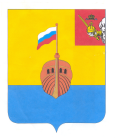 РЕВИЗИОННАЯ КОМИССИЯ ВЫТЕГОРСКОГО МУНИЦИПАЛЬНОГО РАЙОНА162900, Вологодская область, г. Вытегра, пр. Ленина, д.68тел. (81746) 2-22-03, факс (81746) ______,    e-mail: revkom@vytegra-adm.ruЗАКЛЮЧЕНИЕна проект решения Совета сельского поселения Анхимовское 02.06.2023 г.                                                                                г. ВытеграЗаключение Ревизионной комиссии Вытегорского муниципального района на проект решения Совета сельского поселения Анхимовское «О внесении изменений в решение Совета сельского поселения Анхимовское от 14.12.2022 № 16» подготовлено в соответствии с требованиями Бюджетного кодекса Российской Федерации, Положения о Ревизионной комиссии Вытегорского муниципального района, на основании заключённого соглашения между Советом сельского поселения Анхимовское и Представительным Собранием Вытегорского муниципального района на 2023 год.                 Проектом решения вносятся изменения в решение Совета сельского поселения Анхимовское от 14.12.2022 года № 16 «О бюджете сельского поселения Анхимовское на 2023 год и плановый период 2024 и 2025 годов».         Проектом решения предлагается внести изменения в доходную и расходную части бюджета поселения на 2023 год.         Изменения в показатели бюджета поселения на 2023 год приведены в таблице:        Общий плановый объем доходов бюджета в 2023 году увеличится на 323,0 тыс. рублей и составит 7480,4 тыс. рублей. План поступлений налоговых и неналоговых доходов останется без изменений и составит 1856,0 тыс. рублей. Объем безвозмездных поступлений увеличится на 323,0 тыс. рублей и составит 5624,4 тыс. рублей. Доля безвозмездных поступлений в общем объеме доходов поселения – 75,2 %, доля налоговых и неналоговых доходов – 24,8 %. Общий объем субсидий увеличится на 287,0 тыс. рублей и составит 620,5 тыс. рублей. Субсидии поступят на реализацию проекта «Народный бюджет».         Утверждаются прочие безвозмездные поступления (поступления от денежных пожертвований физических лиц на реализацию проекта «Народный бюджет») в сумме 36,0 тыс. рублей.         Расходная часть бюджета увеличится на 323,0тыс. рублей, или на 4,4 % и составит 7724,7 тыс. рублей. Увеличение расходной части бюджета предлагается произвести за счет поступающих безвозмездных поступлений.         В результате произведенных изменений дефицит бюджета не изменится и составит 244,3 тыс. рублей. Утвержденный объем дефицита соответствует нормам статьи 92.1 Бюджетного кодекса Российской Федерации. Источник финансирования дефицита бюджета - изменение средств на счетах бюджета по состоянию на 01.01.2023 года.         Изменения, внесенные в расходную часть бюджета на 2023 год, в разрезе разделов, подразделов приведены в Приложении 1 к Заключению.        Дополнительно поступившие субсидии в сумме 287,0 тыс. рублей будут направлены на реализацию проекта «Народный бюджет»: по подразделу 0503 «Благоустройство» - 147,0 тыс. рублей, по подразделу 0804 «Другие вопросы в области культуры, кинематографии» - 140,0 тыс. рублей.        Поступившие прочие безвозмездные поступления (пожертвования физических лиц) в сумме 36,0 тыс. рублей направлены на софинансирование мероприятий по реализации проекта «Народный бюджет». Всего на софинансирование мероприятий по реализации проекта «Народный бюджет» по подразделу 0503 «Благоустройство» предлагается утвердить 63,0 тыс. рублей, из них 21,0 тыс. рублей – средства физических лиц, 42,0 тыс. рублей – собственные средства поселения. По подразделу 0804 «Другие вопросы в области культуры, кинематографии» расходы на софинансирование мероприятий по реализации проекта «Народный бюджет» утверждаются в сумме 60,0 тыс. рублей, из них:15,0 тыс. рублей средства физических лиц, 45,0 тыс. рублей – собственные средства поселения.        Проектом решения предлагается в целях перераспределения на расходы по софинансированию мероприятий по реализации проекта «Народный бюджет» уменьшить расходы на прочие мероприятия по благоустройству на 87,0 тыс. рублей.         Предлагается произвести перераспределение расходов между подразделами раздела 01 «Общегосударственные вопросы»: уменьшить на 16,0 тыс. рублей расходы на оплату труда работников, не являющихся муниципальными служащими (подраздел 0104 «Функционирование Правительства Российской Федерации, высших исполнительных органов государственной власти субъектов Российской Федерации, местной администрации»), утвердить расходы в сумме 16,0 тыс. рублей на выполнение других обязательств государства (кадастровые работы) (подраздел 0113 « Другие общегосударственные вопросы»).         Проектом решения внесены изменения в финансирование муниципальной программы «Развитие территории сельского поселения Анхимовское на 2021-2025 годы» на 2023 год. Общий объем средств, направляемый на реализацию муниципальных программ в 2023 году, увеличится на 123,0 тыс. рублей и составит 1803,3 тыс. рублей, или 23,3 % от общего объема расходов бюджета поселения на 2023 год.         Проектом решения внесены соответствующие изменения в приложения к решению от 14.12.2022 года № 16 «О бюджете сельского поселения Анхимовское на 2023 год и плановый период 2024 и 2025 годов».              Выводы и предложения.         Представленный проект решения соответствует требованиям Бюджетного кодекса Российской Федерации, Федерального закона № 131-ФЗ от 06.10.2003 «Об общих принципах организации местного самоуправления в Российской Федерации», Положению о бюджетном процессе в сельском поселении Анхимовское.         Внесение изменений в решение о бюджете поселения является обоснованным. Ревизионная комиссия ВМР рекомендует представленный проект к рассмотрению.  Аудитор Ревизионной комиссии                                                   О.Е. Нестерова Утверждено решением о бюджете от 14.12.22 № 16Предлагаемые проектом решения измененияИзменение % измененияДоходы, всего (тыс. рублей)7157,47480,4+323,0+4,5%Налоговые и неналоговые доходы1856,01856,00,00,0%Безвозмездные поступления 5301,45624,4+323,0+6,1%Расходы, всего (тыс. рублей)7401,77724,7+323,0+4,4Дефицит (-), профицит (+) бюджета-244,3-244,3-